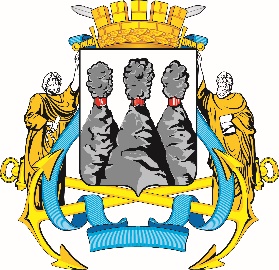 ПОСТАНОВЛЕНИЕВ соответствии с Решением Городской Думы Петропавловск-Камчатского городского округа от 31.10.2013 № 145-нд «О наградах и почетных званиях Петропавловск-Камчатского городского округа» и протоколом заседания Комиссии Городской Думы Петропавловск-Камчатского городского округа по наградам от 19.07.2023 № 9ПОСТАНОВЛЯЮ:за значительный вклад в развитие торговли на территории Петропавловск-Камчатского городского округа, многолетний добросовестный труд, высокий уровень профессионализма и в честь профессионального праздника Дня работника торговли наградить Почетной грамотой Городской Думы Петропавловск-Камчатского городского округа Жукову Татьяну Юрьевну – кладовщика общества с ограниченной ответственностью «Ритм».ГОРОДСКАЯ ДУМАПЕТРОПАВЛОВСК-КАМЧАТСКОГОГОРОДСКОГО ОКРУГАПРЕДСЕДАТЕЛЬ19.07.2023 № 72О награждении Почетной грамотой Городской Думы Петропавловск-Камчатского городского округаПредседатель Городской Думы Петропавловск-Камчатского городского округа  А.С. Лиманов